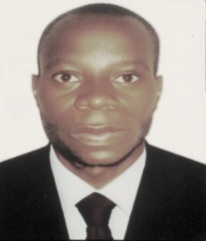 MAYEGA   EMAIL : mayega.380996@2freemail.comPROFESSIONAL SUMMARYEDUCATION AND SAFETY TRAINING2015 International general certificate in occupational safety and health    [ NEBOSH  UK)2015 IOSH, Institute of occupational safety and health                {IOSH UK}              2014-2015 Occupational safety and health professional    OSHACADEMY {OSHA USA}2009-2012 Bachelor’s degree in Political Science Nkumba University Uganda2015-2016 Occupational safety and health specialist in oil and gas   (OSHA USA.)2015-2015 First aid certificate   by MCT training institute Abu Dhabi United Arab Emirates.2015-2015 Fire fighting certificate by MCT training institute Abu Dhabi united Arab Emirates.2014-2014 Trainer of the trainee OSHA  ACADEMY     USA. WORKING EXPERIENCE.2016-2018, Safety officer Victoria Engineering limited Kampala Uganda industrial area Mulwana road.Responsibilities;-Monitor, supervise, coordinate and manage daily site activities and the entire working environment to ensure safety compliance at the site.-Determine and analyze risks related to wielding, fabrication and site activities, carrying out evaluations according to progress, perform management activities to prevent or minimize the risks. -Job site inspection and conducting job hazard analysis.-Ensuring the use of proper and suitable personal protective equipment.-Making everyone aware of their safety responsibility.-Conducting trainings required on the safe use of equipment, personal protective equipment and so on.-Ensuring all safety gears used are meeting the proper safety standards.-Proper inspection of all equipment, plant and machines.-To maintain project HSE targets by ensuring the safe system of work is in place and strict implementation of permit to work system.-Taking ownership of company’s HSE policy, objectives and ensure their implementation project site. -Implementation of all safety control measures in the company.-To keep site management informed and updated on latest HSE requirements.-To promote HSE culture in the company and ensure adequate safety signs and HSE instructions are displayed at conspicuous place for HSE awareness.-Fire fighting drills to all workers and inspection of all fire emergency action plans in the place.- Routine vehicle inspections.-Advising on all safety issues like remedial actions to be carried out after an incident.-Accident investigations in case of an incident.-To review, assess, implement and report on the business safety challenge objectives.-Ensure all new employees receive a safety induction. 2016-2018, TECHNICAL DIRECTOR, CENTRE FOR OCCUPATIONAL SAFETY AND HEALTH (U) LTD, {COSH}  Susie house , plot 1001 Ggaba road , Nsambya .Responsibilities;-Trainer and head of the training committee. -Responsible for carrying out assessment and approve the trains program.-Responsible for fire trainings and drills in the field.-Advisor on all issues concerning safety and health like fire prevention plans, confined space management, oil and gas safety management and others.2012-2016, Assistant technician ,Oil and gas field service work in ADNOC/ADCO Buhasa  as a contractor employed by Aldhafra cooperative society  Abudhabi  western region UAE.Responsibilities.-Responsible for carrying out preventive maintenance on the well head and making sure it is in good status of operation.-Responsible for installing of new parts where necessary .-Ensuring safe working procedure to avoid injuries at work.-Servicing of all passing valves and greasing of whole the Christmas tree/ well head.-Preventive maintenance inspection to plants and machines.-Controlling oil and gas leakages in the plant and at the Christmas tree/ well head.           PERSONAL ABILITIES.-Working together, Strong analytical skill, Planner, Hardworking, Excellent communication skill, Self Oriented ,,Planner, Managerial skills, High integrity, Carrying out risk assessment, Driving skills ,Flexible, Problem solver, computer proficiency.LANGUAGE SPOKEN.-Fluent English. -Fluent Luganda  {local language}-Arabic basics.I have been actively involved in the health and safety work for nearly six years. Have gained a great deal of experience with such a fast paced world, I am perfectly capable of dealing with any challenge. I served for four full years of active daily duties in ADNCO/ADCO oil field Buhasa as a contractor . I have managed to acquire more skills and training in health and safety programs like chemical handling, H2S awareness, respiratory protection and others.